ПРАВИТЕЛЬСТВО ИВАНОВСКОЙ ОБЛАСТИРАСПОРЯЖЕНИЕот 3 мая 2024 г. N 48-рпО ФОРМАХ, ОБЪЕМАХ И СРОКАХ ОКАЗАНИЯ ПОДДЕРЖКИСОЦИАЛЬНО ОРИЕНТИРОВАННЫМ НЕКОММЕРЧЕСКИМ ОРГАНИЗАЦИЯМ,ЗАРЕГИСТРИРОВАННЫМ И ДЕЙСТВУЮЩИМ НА ТЕРРИТОРИИИВАНОВСКОЙ ОБЛАСТИ, В 2024 ГОДУВ соответствии с Законом Ивановской области от 06.05.2011 N 37-ОЗ "О поддержке социально ориентированных некоммерческих организаций", постановлением Правительства Ивановской области от 30.03.2012 N 107-п "О порядке, объемах и условиях предоставления поддержки социально ориентированным некоммерческим организациям, зарегистрированным и действующим на территории Ивановской области":Утвердить перечень социально ориентированных некоммерческих организаций, зарегистрированных и действующих на территории Ивановской области, - получателей поддержки в 2024 году, формы, объемы и сроки оказания им поддержки согласно приложению к настоящему распоряжению.Губернатор Ивановской областиС.С.ВОСКРЕСЕНСКИЙПриложениек распоряжениюПравительстваИвановской областиот 03.05.2024 N 48-рпПЕРЕЧЕНЬСОЦИАЛЬНО ОРИЕНТИРОВАННЫХ НЕКОММЕРЧЕСКИХ ОРГАНИЗАЦИЙ,ЗАРЕГИСТРИРОВАННЫХ И ДЕЙСТВУЮЩИХ НА ТЕРРИТОРИИИВАНОВСКОЙ ОБЛАСТИ, - ПОЛУЧАТЕЛЕЙ ПОДДЕРЖКИ В 2024 ГОДУ,ФОРМЫ, ОБЪЕМЫ И СРОКИ ОКАЗАНИЯ ИМ ПОДДЕРЖКИ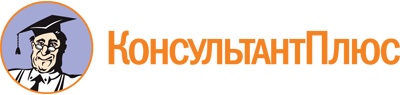 Распоряжение Правительства Ивановской области от 03.05.2024 N 48-рп
"О формах, объемах и сроках оказания поддержки социально ориентированным некоммерческим организациям, зарегистрированным и действующим на территории Ивановской области, в 2024 году"
(вместе с "Перечнем социально ориентированных некоммерческих организаций, зарегистрированных и действующих на территории Ивановской области, - получателей поддержки в 2024 году, формами, объемами и сроками оказания им поддержки")Документ предоставлен КонсультантПлюс

www.consultant.ru

Дата сохранения: 16.06.2024
 N п/пНаименование социально ориентированной некоммерческой организацииФорма поддержкиОбъем поддержки (руб.)Срок оказания поддержки в 2024 году1.Ивановская областная Общественная Организация "Общественный комитет защиты детства, семьи и нравственности "Колыбель"целевое финансирование некоммерческих организаций (гранты Ивановской области в форме субсидий), предоставляемое в целях финансового обеспечения затрат на реализацию социально значимого проекта738948,0031.12.20242.Частное общеобразовательное учреждение "ГАРМОНИЯ"целевое финансирование некоммерческих организаций (гранты Ивановской области в форме субсидий), предоставляемое в целях финансового обеспечения затрат на реализацию социально значимого проекта50000,0031.12.20243.Автономная некоммерческая организация "Медико-социальный центр "Светодар"целевое финансирование некоммерческих организаций (гранты Ивановской области в форме субсидий), предоставляемое в целях финансового обеспечения затрат на реализацию социально значимого проекта749700,0031.12.20244.Некоммерческая организация "Фонд молодежных и социальных программ"целевое финансирование некоммерческих организаций (гранты Ивановской области в форме субсидий), предоставляемое в целях финансового обеспечения затрат на реализацию социально значимого проекта949600,0031.12.20245.Ивановская областная общественная организация помощи семьям, в составе которых есть люди с ограниченными возможностями здоровья, "Движение"целевое финансирование некоммерческих организаций (гранты Ивановской области в форме субсидий), предоставляемое в целях финансового обеспечения затрат на реализацию социально значимого проекта558870,0031.12.20246.Ивановская областная общественная организация "Союз десантников"целевое финансирование некоммерческих организаций (гранты Ивановской области в форме субсидий), предоставляемое в целях финансового обеспечения затрат на реализацию социально значимого проекта737970,0031.12.20247.Ивановская областная организация общероссийской общественной организации "Российский Союз Молодежи"целевое финансирование некоммерческих организаций (гранты Ивановской области в форме субсидий), предоставляемое в целях финансового обеспечения затрат на реализацию социально значимого проекта681315,0031.12.20248.Ивановская областная детская общественная организация содействия развитию детей "Союз детских организаций и объединений (СДО)"целевое финансирование некоммерческих организаций (гранты Ивановской области в форме субсидий), предоставляемое в целях финансового обеспечения затрат на реализацию социально значимого проекта747750,0031.12.20249.Автономная некоммерческая организация по оказанию услуг в области культуры и искусства "Первая фабрика авангарда"целевое финансирование некоммерческих организаций (гранты Ивановской области в форме субсидий), предоставляемое в целях финансового обеспечения затрат на реализацию социально значимого проекта750000,0031.12.202410.Ивановская региональная общественная организация поддержки семей, воспитывающих детей с синдромом Дауна, инвалидов с детства "Шаг в будущее"целевое финансирование некоммерческих организаций (гранты Ивановской области в форме субсидий), предоставляемое в целях финансового обеспечения затрат на реализацию социально значимого проекта749789,0031.12.202411.Ивановское областное отделение Всероссийской общественной организации "Русское географическое общество"целевое финансирование некоммерческих организаций (гранты Ивановской области в форме субсидий), предоставляемое в целях финансового обеспечения затрат на реализацию социально значимого проекта999760,0031.12.202412.Региональная общественная организация Национально-культурная автономия татар Ивановской областицелевое финансирование некоммерческих организаций (гранты Ивановской области в форме субсидий), предоставляемое в целях финансового обеспечения затрат на реализацию социально значимого проекта637425,0031.12.202413.Ивановская областная общественная организация инвалидов-опорников "Надежда"целевое финансирование некоммерческих организаций (гранты Ивановской области в форме субсидий), предоставляемое в целях финансового обеспечения затрат на реализацию социально значимого проекта396916,0131.12.202414.Частное учреждение "Фамильный музей живой хроники рода Яковлевых"целевое финансирование некоммерческих организаций (гранты Ивановской области в форме субсидий), предоставляемое в целях финансового обеспечения затрат на реализацию социально значимого проекта623049,0031.12.202415.Автономная некоммерческая организация Региональный экспертный центр "Доступная среда"целевое финансирование некоммерческих организаций (гранты Ивановской области в форме субсидий), предоставляемое в целях финансового обеспечения затрат на реализацию социально значимого проекта735000,0031.12.202416.Ивановская региональная общественная организация "Федерация водно-моторного спорта Ивановской области"целевое финансирование некоммерческих организаций (гранты Ивановской области в форме субсидий), предоставляемое в целях финансового обеспечения затрат на реализацию социально значимого проекта885944,0031.12.202417.Ивановская областная общественная организация Региональная спортивная федерация "Ассоциация Киокусинкай"целевое финансирование некоммерческих организаций (гранты Ивановской области в форме субсидий), предоставляемое в целях финансового обеспечения затрат на реализацию социально значимого проекта317250,0031.12.202418.Благотворительный фонд поддержки военнослужащих Ивановской области и их семей "Своих не бросаем"целевое финансирование некоммерческих организаций (гранты Ивановской области в форме субсидий), предоставляемое в целях финансового обеспечения затрат на реализацию социально значимого проекта998698,0031.12.202419.Ивановская областная общественная организация поддержки творчества детей и молодежи "Атлант"целевое финансирование некоммерческих организаций (гранты Ивановской области в форме субсидий), предоставляемое в целях финансового обеспечения затрат на реализацию социально значимого проекта746958,0031.12.202420.Ивановская областная Общественная Организация "Ресурсный центр правового просвещения"целевое финансирование некоммерческих организаций (гранты Ивановской области в форме субсидий), предоставляемое в целях финансового обеспечения затрат на реализацию социально значимого проекта749118,0031.12.202421.Ивановская областная общественная организация "Центр общественных инициатив"целевое финансирование некоммерческих организаций (гранты Ивановской области в форме субсидий), предоставляемое в целях финансового обеспечения затрат на реализацию социально значимого проекта747931,5031.12.202422.Автономная некоммерческая организация содействия культурному и нравственному развитию "Артлайф"целевое финансирование некоммерческих организаций (гранты Ивановской области в форме субсидий), предоставляемое в целях финансового обеспечения затрат на реализацию социально значимого проекта439230,0031.12.202423.Ивановская региональная организация Всероссийской общественной организации ветеранов (пенсионеров) войны, труда, Вооруженных сил и правоохранительных органовцелевое финансирование некоммерческих организаций (гранты Ивановской области в форме субсидий), предоставляемое в целях финансового обеспечения затрат на реализацию социально значимого проекта749999,4931.12.202424.Ивановское областное отделение Общероссийской общественной организации "Российский Красный Крест"целевое финансирование некоммерческих организаций (гранты Ивановской области в форме субсидий), предоставляемое в целях финансового обеспечения затрат на реализацию социально значимого проекта749997,0031.12.202425.Ивановское региональное отделение общероссийской общественной организации "Союз журналистов России"целевое финансирование некоммерческих организаций (гранты Ивановской области в форме субсидий), предоставляемое в целях финансового обеспечения затрат на реализацию социально значимого проекта517500,0031.12.202426.Ивановская региональная общественная организация "Центр военно-спортивной подготовки Светлояр"целевое финансирование некоммерческих организаций (гранты Ивановской области в форме субсидий), предоставляемое в целях финансового обеспечения затрат на реализацию социально значимого проекта1000000,0031.12.202427.Ивановское региональное отделение Всероссийского детско-юношеского общественного движения "Школа безопасности"целевое финансирование некоммерческих организаций (гранты Ивановской области в форме субсидий), предоставляемое в целях финансового обеспечения затрат на реализацию социально значимого проекта562500,0031.12.202428.Благотворительный фонд содействия деятельности в сфере профилактики и охраны здоровья граждан "Дом надежды"целевое финансирование некоммерческих организаций (гранты Ивановской области в форме субсидий), предоставляемое в целях финансового обеспечения затрат на реализацию социально значимого проекта746358,0031.12.202429.Автономная некоммерческая организация "Центр социальных медиа проектов"целевое финансирование некоммерческих организаций (гранты Ивановской области в форме субсидий), предоставляемое в целях финансового обеспечения затрат на реализацию социально значимого проекта693000,0031.12.202430.Автономная некоммерческая организация "Культурная Провинция"целевое финансирование некоммерческих организаций (гранты Ивановской области в форме субсидий), предоставляемое в целях финансового обеспечения затрат на реализацию социально значимого проекта999780,0031.12.202431.Частное учреждение дополнительного профессионального образования "Институт дополнительного профессионального образования"целевое финансирование некоммерческих организаций (гранты Ивановской области в форме субсидий), предоставляемое в целях финансового обеспечения затрат на реализацию социально значимого проекта750000,0031.12.202432.Местная общественная организация "Национально-культурный центр удинов города Иваново Ивановской области"целевое финансирование некоммерческих организаций (гранты Ивановской области в форме субсидий), предоставляемое в целях финансового обеспечения затрат на реализацию социально значимого проекта581000,0031.12.202433.Автономная некоммерческая организация "Комитет семей воинов Отечества Ивановской области"целевое финансирование некоммерческих организаций (гранты Ивановской области в форме субсидий), предоставляемое в целях финансового обеспечения затрат на реализацию социально значимого проекта605250,0031.12.202434.Ивановская региональная общественная организация патриотического воспитания молодежи "Новый Рубеж"целевое финансирование некоммерческих организаций (гранты Ивановской области в форме субсидий), предоставляемое в целях финансового обеспечения затрат на реализацию социально значимого проекта1000000,0031.12.202435.Ивановское региональное отделение Общероссийской общественной организации "Союз садоводов России"целевое финансирование некоммерческих организаций (гранты Ивановской области в форме субсидий), предоставляемое в целях финансового обеспечения затрат на реализацию социально значимого проекта999750,0031.12.202436.Ивановская областная общественная организация помощи многодетным семьям "МногоДетки"целевое финансирование некоммерческих организаций (гранты Ивановской области в форме субсидий), предоставляемое в целях финансового обеспечения затрат на реализацию социально значимого проекта750000,0031.12.202437.Ивановское региональное отделение Общероссийской общественной организации инвалидов "Всероссийское общество глухих"целевое финансирование некоммерческих организаций (гранты Ивановской области в форме субсидий), предоставляемое в целях финансового обеспечения затрат на реализацию социально значимого проекта120000,0031.12.202438.Хуторское казачье общество Родниковского муниципального района Ивановской областицелевое финансирование некоммерческих организаций (гранты Ивановской области в форме субсидий), предоставляемое в целях финансового обеспечения затрат на реализацию социально значимого проекта750000,0031.12.202439.Кинешемская городская организация Всероссийской общественной организации ветеранов (пенсионеров) войны, труда, Вооруженных Сил и правоохранительных органовцелевое финансирование некоммерческих организаций (гранты Ивановской области в форме субсидий), предоставляемое в целях финансового обеспечения затрат на реализацию социально значимого проекта746700,0031.12.202440.Местная спортивная общественная организация "Федерация самбо" городского округа Шуя Ивановской областицелевое финансирование некоммерческих организаций (гранты Ивановской области в форме субсидий), предоставляемое в целях финансового обеспечения затрат на реализацию социально значимого проекта399936,0031.12.202441.Ивановская городская организация Всероссийской общественной организации ветеранов (пенсионеров) войны, труда, Вооруженных Сил и правоохранительных органовцелевое финансирование некоммерческих организаций (гранты Ивановской области в форме субсидий), предоставляемое в целях финансового обеспечения затрат на реализацию социально значимого проекта750000,0031.12.202442.Автономная некоммерческая организация по предоставлению услуг в сфере организации социально-культурных мероприятий "Центр креативных решений"целевое финансирование некоммерческих организаций (гранты Ивановской области в форме субсидий), предоставляемое в целях финансового обеспечения затрат на реализацию социально значимого проекта999390,0031.12.202443.Местная общественная организация "Территориальное общественное самоуправление "Энергия" города Иваново"целевое финансирование некоммерческих организаций (гранты Ивановской области в форме субсидий), предоставляемое в целях финансового обеспечения затрат на реализацию социально значимого проекта1000000,0031.12.202444.Ивановская региональная общественная организация "Центр украинской культуры "Мрия"целевое финансирование некоммерческих организаций (гранты Ивановской области в форме субсидий), предоставляемое в целях финансового обеспечения затрат на реализацию социально значимого проекта495000,0031.12.202445.Гаврилово-Посадская районная организация Всероссийской общественной организации ветеранов (пенсионеров) войны, труда, Вооруженных Сил и правоохранительных органовцелевое финансирование некоммерческих организаций (гранты Ивановской области в форме субсидий), предоставляемое в целях финансового обеспечения затрат на реализацию социально значимого проекта989000,0031.12.202446.Первичная профсоюзная организация работников Федерального государственного бюджетного образовательного учреждения высшего образования "Ивановский государственный университет" Общероссийского Профсоюза образованияцелевое финансирование некоммерческих организаций (гранты Ивановской области в форме субсидий), предоставляемое в целях финансового обеспечения затрат на реализацию социально значимого проекта1000000,0031.12.202447.Ивановская областная общественная организация любителей книгицелевое финансирование некоммерческих организаций (гранты Ивановской области в форме субсидий), предоставляемое в целях финансового обеспечения затрат на реализацию социально значимого проекта240500,0031.12.202448.Благотворительный фонд содействия решению проблем и помощи аутичным детям "Повышенная потребность"целевое финансирование некоммерческих организаций (гранты Ивановской области в форме субсидий), предоставляемое в целях финансового обеспечения затрат на реализацию социально значимого проекта742500,0031.12.202449.Первичная профсоюзная организация обучающихся Федерального государственного бюджетного образовательного учреждения высшего образования "Ивановский государственный университет" Общероссийского Профсоюза образованияцелевое финансирование некоммерческих организаций (гранты Ивановской области в форме субсидий), предоставляемое в целях финансового обеспечения затрат на реализацию социально значимого проекта1000000,0031.12.202450.Автономная некоммерческая организация содействия в сфере развития культуры "Истоки"целевое финансирование некоммерческих организаций (гранты Ивановской области в форме субсидий), предоставляемое в целях финансового обеспечения затрат на реализацию социально значимого проекта1000000,0031.12.202451.Ильинская районная организация Общероссийской общественной организации "Всероссийское общество инвалидов"целевое финансирование некоммерческих организаций (гранты Ивановской области в форме субсидий), предоставляемое в целях финансового обеспечения затрат на реализацию социально значимого проекта488060,0031.12.202452.Благотворительный фонд помощи и поддержки жизни детей села "Радуга"целевое финансирование некоммерческих организаций (гранты Ивановской области в форме субсидий), предоставляемое в целях финансового обеспечения затрат на реализацию социально значимого проекта142560,0031.12.202453.Ивановское региональное отделение Общероссийской общественной благотворительной организации помощи инвалидам с умственной отсталостью "Специальная Олимпиада России"целевое финансирование некоммерческих организаций (гранты Ивановской области в форме субсидий), предоставляемое в целях финансового обеспечения затрат на реализацию социально значимого проекта999999,0031.12.202454.Первичная профсоюзная организация работников Шуйского филиала федерального государственного бюджетного образовательного учреждения высшего образования "Ивановский государственный университет" Общероссийского Профсоюза образованияцелевое финансирование некоммерческих организаций (гранты Ивановской области в форме субсидий), предоставляемое в целях финансового обеспечения затрат на реализацию социально значимого проекта999999,0031.12.202455.Ассоциация спортивный клуб боевых единоборств "Витязь"целевое финансирование некоммерческих организаций (гранты Ивановской области в форме субсидий), предоставляемое в целях финансового обеспечения затрат на реализацию социально значимого проекта690000,0031.12.202456.Ивановское региональное отделение Всероссийской общественной организации "Молодая Гвардия Единой России"целевое финансирование некоммерческих организаций (гранты Ивановской области в форме субсидий), предоставляемое в целях финансового обеспечения затрат на реализацию социально значимого проекта750000,0031.12.2024